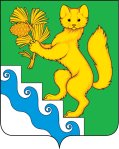 АДМИНИСТРАЦИЯ БОГУЧАНСКОГО РАЙОНАПОСТАНОВЛЕНИЕ24.04.2024			         с. Богучаны	        		  	    № 423-пО внесении изменений в постановление администрации Богучанского района от 09.04.2018 № 377-п «Об утверждении Положения об оплате труда работников Муниципального  бюджетного учреждения Физкультурно-спортивный комплекс «Ангара»В соответствии с Трудовым кодексом Российской Федерации, Федеральным Законом от 06.10.2003 № 131-ФЗ «Об общих принципах организации местного самоуправления в Российской Федерации», Законом Красноярского края от 29.10.2009 № 9-3864 «О системах оплаты труда работников краевых государственных бюджетных и казенных учреждений», постановлением администрации Богучанского района от 18.05.2012 № 651-п «Об утверждении Положения о системе оплаты труда работников муниципальных бюджетных и казенных учреждений», руководствуясь статьями 7, 8, 43, 47 Устава Богучанского района Красноярского края ПОСТАНОВЛЯЮ:1. Внести изменения в постановление администрации Богучанского района от 09.04.2018 № 377-п «Об утверждении Положения об оплате труда работников Муниципального бюджетного учреждения Физкультурно-спортивный комплекс «Ангара» (далее – Положение).1.1. Абзац шестой пункта 4.2. Положения дополнить словами: «персональная выплата к должностному окладу специалистам, обеспечивающих развитие массовой физической культуры и спорта;».1.2. Пункт 4.7. Положения дополнить подпунктом 4.7.8. следующего содержания:«4.7.8. Персональная выплата к должностному окладу специалистам, обеспечивающих развитие массовой физической культуры и спорта выплачивается по должности «Инструктор по спорту».Выплата осуществляется ежемесячно в размере 54,67% должностного оклада. На персональную выплату начисляются районный коэффициент, процентная надбавка к заработной плате за стаж работы в районах Крайнего Севера и приравненных к ним местностях и иных местностях с особыми климатическими условиями.».2. Контроль за исполнением настоящего постановления возложить на заместителя Главы Богучанского района по экономике и финансам Арсеньеву А.С.3. Постановление вступает в силу со дня, следующего за днем его официального опубликования в Официальном вестнике и распространяется на правоотношения, возникшие с 1 апреля 2024 года.И.о. Главы Богучанского района			                           В.М. Любим